Publicado en Sevilla el 18/11/2022 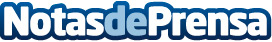 La artista Samy GM lanza su nuevo single ‘No me vengas con cuentos’La nueva canción, compuesta e interpretada por la artista nacida en Sevilla y residente en Dos Hermanas, está inspirada en el programa televisivo ‘La Isla de las Tentaciones’ Datos de contacto:SAMY GM687102927Nota de prensa publicada en: https://www.notasdeprensa.es/la-artista-samy-gm-lanza-su-nuevo-single-no-me_1 Categorias: Nacional Música Sociedad Andalucia Entretenimiento http://www.notasdeprensa.es